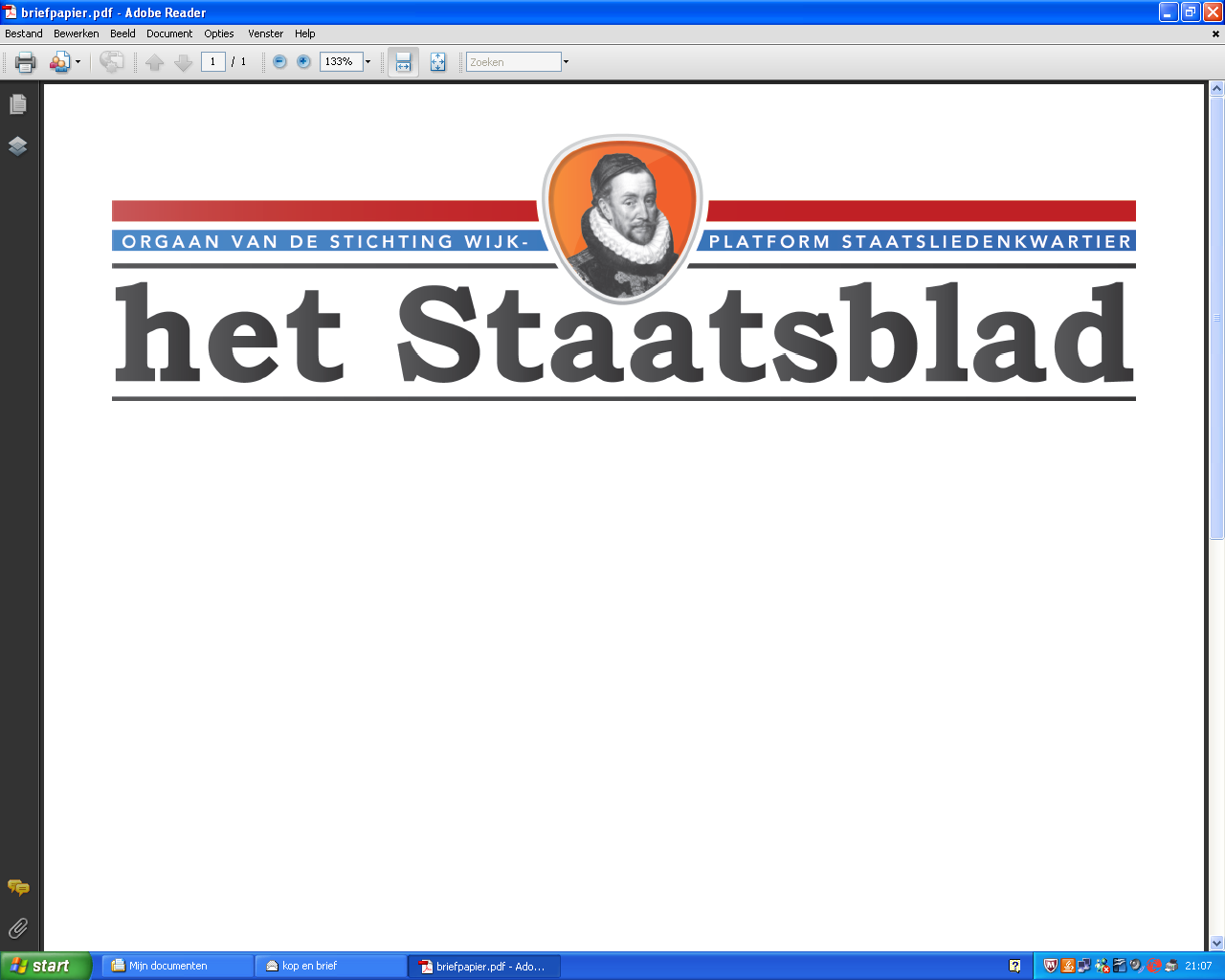 Conceptnotulen 6 september 2016Locatie: De Kapel 
Aanwezigen: 26Notulist: Lenneke Smit1) Opening door de voorzitterDe voorzitter Gerard Schill opent de vergadering en heet iedereen welkom. 2) Vaststellen agenda De agenda wordt aangenomen.
3) Goedkeuren notulen d.d. 7 juni 2016De conceptnotulen worden aangenomen.4) Mededelingen / ingezonden stukken
Gerard Schill kondigt aan dat hij eind dit jaar het stokje van voorzitter overgeeft aan Lenneke Smit. Een emotionele beslissing maar vanwege gezondheidsredenen een weloverwogen keuze. 
Nico Verbrugge zal per 1 januari 2017 Paul Post vervangen in de functie van Penningmeester. De functie van Jan van Schaik, secretaris, is ook vacant en het bestuur hoopt op snelle invulling. 
Ingezonden stukken welke ontvangen zijn:
a. Tankstation Tinq (brief van de gemeente)In september/oktober zal naar verwachting een nieuwe ontwerp-omgevingsvergunning ter inzage worden gelegd. Op 5 september vindt hieromtrent een bijeenkomst plaats in de Koepel van het Stadhuis om de procedure toe te lichten en eventuele vragen toe te lichten. Contactpersoon bij de gemeente is de heer J.L. van den Dool.b. Speelplan – Bureau Speelplan heeft samen met de gemeente input opgehaald bij diverse instanties en burgers inzake de speelgelegenheden in Woerden. Wat voldoet wel/niet, wat moet vervangen worden en waar moet nog een speelgelegenheid komen? In Staatsliedenkwartier is het idee geopperd om een ontmoetingsplek te creëren zodat er voor jong en oud ruimte is om elkaar te ontmoeten maar ook te spelen (mooi voorbeeld is de ontwikkeling Batenstein Buiten). Zodra meer informatie bekend is zal dit via de gemeente en vervolgens het Wijkplatform bekend gemaakt worden. Ontwikkelingen hieromtrent worden begin 2017 verwacht.c. Thuis Afgehaald 	(Bijzonder) Thuisafgehaald is voor mensen om maaltijden met elkaar te delen maar ook voor mensen die extra ondersteuning rond de avondmaaltijd kunnen gebruiken omdat ze tijdelijk of langer in een lastige situatie zitten. Neem een kijkje op de website, de moeite waard (www.thuisafgehaald.nl)d. Klachtenbrieven van bewoners bijvoorbeeld inzake overlast in een speeltuin, te hoge bomen in tuinen o.i.d. kan gemeld worden via de klachtenlijn van de gemeente en niet bij het Wijkplatform. Het Wijkplatform heeft geen bevoegdheden om tegen dit soort zaken op te treden; via de gemeente worden dan de juiste instanties ingeschakeld.
5) Thema Verkeer en Veiligheid (aanwezig vanuit de gemeente inzake dit thema Mike Bouwman, Beleidsadviseur Verkeer).
Tijdens deze avond wordt uw input gevraagd als wijkbewoner. Uw input wordt meegenomen door de heer Bouwman in de Verkeersvisie 2030. André Dierick, inwoner van de Meander, is als contactpersoon vanuit het Wijkplatform aanwezig bij alle gesprekken en communicatie omtrent de Verkeersvisie. 
Hieronder kort een opsomming van de input welke varieert van fietsers op de stoep tot gevaarlijk parkeergedrag:a) Van Boeijenlanen (fietsers op de stoepen)b) Fagellaan (gevaarlijk parkeergedrag)c) Oudelandseweg (fietspad perikelen)d) Johan de Wittlaan & Paulus Buyslaan (gevaarlijk parkeergedrag, twee richtingen in PB laan terwijl 1 is toegestaan)e) Tinq (gevaarlijk rijgedrag tankauto’s).
f) Vossenschanslaan, Utrechtsestraatweg (zeer hard rijden).
g) In- en uitritten woningen rondom eetcafé de Beren geblokkeerd door auto’s (ongewenst parkeergedrag voornamelijk van bezoekers eetcafé).
De aanwezigen zijn het erover eens dat het bij bovenstaande punten vooral om handhaving gaat en als het mogelijk is, elkaar als bewoners op gedrag aanspreken.h) Adriaan Duijkerpad (nieuw woonwijk bij het spoor) levert gevaarlijke situaties op. Voetgangers en fietsers komen uit op de Johan de Wittlaan maar dit is onoverzichtelijk door de geparkeerde auto’s waardoor het vaak nog maar bijna goed gaat. Door bouwplannen overige huizen op dat punt de komende periode zal dit niet snel positief wijzigen. i) Er wordt door diverse aanwezigen gepleit voor 1-richtingsverkeer rondom het Station en aanpalende straten; ook de oversteek voor fietsers einde Johan de Wittlaan richting station zorgt dagelijks voor gevaarlijke situaties.j) Bouwplannen terrein Den Oudsten zal ook voor meer verkeersstromen gaan zorgen; ook hier worden zorgen over geuit. De heer Bouwman geeft aan dat er nieuwe tellingen lopen in de wijk en ook deze uitkomsten meegenomen worden in de Verkeersvisie.
6) Vrijwilligers Wijkplatform gezocht
Lenneke Smit geeft aan dat er nog vrijwilligers gezocht worden voor het Wijkplatform, zowel voor het rondbrengen van het Staatsblad 4x per jaar als voor hand- en spandiensten. Mevrouw Piëst, woonachtig in de Meander, biedt zich aan voor verspreiding van het Staatsblad. Hartelijk dank! Wilt u ook wat doen voor het Wijkplatform, éénmalig of vaker dan horen we dat graag!
7) Wat verder ter tafel komt
Geen toevoegingen.
8) Rondvraag 
Geen opmerkingen.9) Vaststellen datum volgende vergaderingDe volgende vergadering van het wijkplatform zal plaatsvinden op dinsdag 13 december 201610) SluitingDe voorzitter sluit de vergadering en bedankt iedereen voor zijn of haar aanwezigheid.